.FORWARD WALKS, BACK WALKSVINE RIGHT, VINE LEFT 1/4 LEFTSLIDE RIGHT HEEL BUMP, SLIDE LEFT HEEL BUMPHIP MOVEMENTS WITH HOLDS,TO HIP MOVEMENTSREPEAT - HAVE FUN !!!It's Easy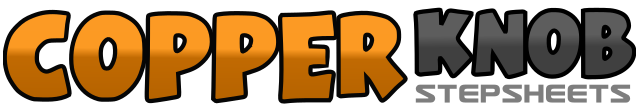 .......Count:32Wall:4Level:Beginner.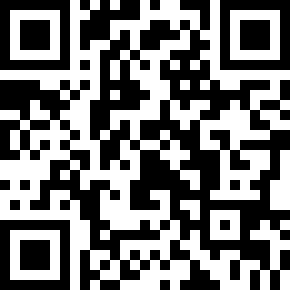 Choreographer:Bob Rosenkrans (USA) - May 2014Bob Rosenkrans (USA) - May 2014Bob Rosenkrans (USA) - May 2014Bob Rosenkrans (USA) - May 2014Bob Rosenkrans (USA) - May 2014.Music:Every Little Thing - Jennifer NettlesEvery Little Thing - Jennifer NettlesEvery Little Thing - Jennifer NettlesEvery Little Thing - Jennifer NettlesEvery Little Thing - Jennifer Nettles........1-4step forward with the R, L, R & end touching L beside R5-8step back with the L, R, L & end touching R beside L1-4vine R starting with R foot, scuff on 45-8vine L with 1/4 turn to L starting with L foot, scuff on 81-4slide R foot to R, slide L foot to meet R, heels apart, heels together5-8slide L foot to L, slide R foot to meet L, heels apart, heels together1-4move R hip, hold, then move L hip, hold5-8move R hip, move L hip, move R hip, move L hip (R is free)